MOHAMED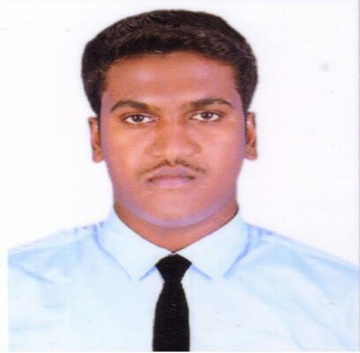 MOHAMED.374576@2freemail.com  MOHAMED  Career Objective:             To be associated with core company where I can cultivate my technical and     leadership skills there by contributing my best to the company and strive to attain its goal.Level Institution Percentage/CGPAYear of             To be associated with core company where I can cultivate my technical and     leadership skills there by contributing my best to the company and strive to attain its goal.Level Institution Percentage/CGPAYear of             To be associated with core company where I can cultivate my technical and     leadership skills there by contributing my best to the company and strive to attain its goal.Level Institution Percentage/CGPAYear of             To be associated with core company where I can cultivate my technical and     leadership skills there by contributing my best to the company and strive to attain its goal.Level Institution Percentage/CGPAYear of             To be associated with core company where I can cultivate my technical and     leadership skills there by contributing my best to the company and strive to attain its goal.Level Institution Percentage/CGPAYear of             To be associated with core company where I can cultivate my technical and     leadership skills there by contributing my best to the company and strive to attain its goal.Level Institution Percentage/CGPAYear of             To be associated with core company where I can cultivate my technical and     leadership skills there by contributing my best to the company and strive to attain its goal.Level Institution Percentage/CGPAYear ofEducational        Qualification:LevelLevelInstitutionInstitutionPercentage/CGPAPercentage/CGPAYear of passingEducational        Qualification:B.E[MechanicalEngineering]B.E[MechanicalEngineering]     Anjalai Ammal MahalingamEngineering collegeKovilvenni, Thiruvarur.Anna University -CHENNAI     Anjalai Ammal MahalingamEngineering collegeKovilvenni, Thiruvarur.Anna University -CHENNAI7.48(CGPA)7.48(CGPA)2016Educational        Qualification:Higher secondary school certificateHigher secondary school certificateAl-Mubeen MatriculationHigher Secondary SchoolAyyampet, Thanjavur.Al-Mubeen MatriculationHigher Secondary SchoolAyyampet, Thanjavur.80.5 %80.5 %2012Technical Qualification:     Completed professional HVAC training program from Institute of Piping Engineering & Building Services, Hyderabad.Heat Load CalculationEquipment SelectionAir Distribution SystemVentilation & Exhaust SystemsPipingStatic Pressure CalculationsPump SelectionAir Conditioning Concepts     Completed professional Fire Fighting and Plumbing training program from Institute of Piping Engineering & Building Services, Hyderabad.     Completed professional HVAC training program from Institute of Piping Engineering & Building Services, Hyderabad.Heat Load CalculationEquipment SelectionAir Distribution SystemVentilation & Exhaust SystemsPipingStatic Pressure CalculationsPump SelectionAir Conditioning Concepts     Completed professional Fire Fighting and Plumbing training program from Institute of Piping Engineering & Building Services, Hyderabad.     Completed professional HVAC training program from Institute of Piping Engineering & Building Services, Hyderabad.Heat Load CalculationEquipment SelectionAir Distribution SystemVentilation & Exhaust SystemsPipingStatic Pressure CalculationsPump SelectionAir Conditioning Concepts     Completed professional Fire Fighting and Plumbing training program from Institute of Piping Engineering & Building Services, Hyderabad.     Completed professional HVAC training program from Institute of Piping Engineering & Building Services, Hyderabad.Heat Load CalculationEquipment SelectionAir Distribution SystemVentilation & Exhaust SystemsPipingStatic Pressure CalculationsPump SelectionAir Conditioning Concepts     Completed professional Fire Fighting and Plumbing training program from Institute of Piping Engineering & Building Services, Hyderabad.     Completed professional HVAC training program from Institute of Piping Engineering & Building Services, Hyderabad.Heat Load CalculationEquipment SelectionAir Distribution SystemVentilation & Exhaust SystemsPipingStatic Pressure CalculationsPump SelectionAir Conditioning Concepts     Completed professional Fire Fighting and Plumbing training program from Institute of Piping Engineering & Building Services, Hyderabad.     Completed professional HVAC training program from Institute of Piping Engineering & Building Services, Hyderabad.Heat Load CalculationEquipment SelectionAir Distribution SystemVentilation & Exhaust SystemsPipingStatic Pressure CalculationsPump SelectionAir Conditioning Concepts     Completed professional Fire Fighting and Plumbing training program from Institute of Piping Engineering & Building Services, Hyderabad.     Completed professional HVAC training program from Institute of Piping Engineering & Building Services, Hyderabad.Heat Load CalculationEquipment SelectionAir Distribution SystemVentilation & Exhaust SystemsPipingStatic Pressure CalculationsPump SelectionAir Conditioning Concepts     Completed professional Fire Fighting and Plumbing training program from Institute of Piping Engineering & Building Services, Hyderabad.Softwareproficiency:Basic knowledges in:Hourly Analysis Program (HAP)McQuay - Ducting & Piping SoftwareAutoCADMS ExcelBasic knowledges in:Hourly Analysis Program (HAP)McQuay - Ducting & Piping SoftwareAutoCADMS ExcelBasic knowledges in:Hourly Analysis Program (HAP)McQuay - Ducting & Piping SoftwareAutoCADMS ExcelBasic knowledges in:Hourly Analysis Program (HAP)McQuay - Ducting & Piping SoftwareAutoCADMS ExcelBasic knowledges in:Hourly Analysis Program (HAP)McQuay - Ducting & Piping SoftwareAutoCADMS ExcelBasic knowledges in:Hourly Analysis Program (HAP)McQuay - Ducting & Piping SoftwareAutoCADMS ExcelBasic knowledges in:Hourly Analysis Program (HAP)McQuay - Ducting & Piping SoftwareAutoCADMS ExcelArea of Interest:Heating Ventilation and Air ConditioningFire Fighting & Fire ProtectionPlumbingOil & Gas Piping NetworkHeating Ventilation and Air ConditioningFire Fighting & Fire ProtectionPlumbingOil & Gas Piping NetworkHeating Ventilation and Air ConditioningFire Fighting & Fire ProtectionPlumbingOil & Gas Piping NetworkHeating Ventilation and Air ConditioningFire Fighting & Fire ProtectionPlumbingOil & Gas Piping NetworkHeating Ventilation and Air ConditioningFire Fighting & Fire ProtectionPlumbingOil & Gas Piping NetworkHeating Ventilation and Air ConditioningFire Fighting & Fire ProtectionPlumbingOil & Gas Piping NetworkHeating Ventilation and Air ConditioningFire Fighting & Fire ProtectionPlumbingOil & Gas Piping NetworkWork Experience:          Started as a HVAC Site Supervisor from Nov 2016 to Oct 2017 in ICEBERG            INTERIORS & HVAC CO.,          Started as a HVAC Site Supervisor from Nov 2016 to Oct 2017 in ICEBERG            INTERIORS & HVAC CO.,          Started as a HVAC Site Supervisor from Nov 2016 to Oct 2017 in ICEBERG            INTERIORS & HVAC CO.,          Started as a HVAC Site Supervisor from Nov 2016 to Oct 2017 in ICEBERG            INTERIORS & HVAC CO.,          Started as a HVAC Site Supervisor from Nov 2016 to Oct 2017 in ICEBERG            INTERIORS & HVAC CO.,          Started as a HVAC Site Supervisor from Nov 2016 to Oct 2017 in ICEBERG            INTERIORS & HVAC CO.,          Started as a HVAC Site Supervisor from Nov 2016 to Oct 2017 in ICEBERG            INTERIORS & HVAC CO.,Projects Handled:     WIPRO                                                                                           Chennai, INDIA    Site Supervisor                                                                         01-11-2016 to 13-05-2017Responsible for daily site installation work of HVAC system (Under Deck Insulation, Ducting, Fresh & Exhaust air systems)Responsible for Testing & Commissioning the Air Conditioner.     BEKAERT                                                                                      Chennai, INDIA    Site Supervisor                                                                         14-05-2017 to 24-07-2017Responsible for daily site installation work of ventilation system for machineries.Responsible for Testing & Commissioning the Ventilation system.     CONTEC INDIA PVT.Ltd., & SPECTRA MEDICAL INDIA PVT.Ltd.,    Site Supervisor                                                                         25-07-2017 to 31-10-2017Responsible for daily site installation work of HVAC system (Under Deck Insulation, Ducting)Responsible for Testing & Commissioning the Air Conditioner.     WIPRO                                                                                           Chennai, INDIA    Site Supervisor                                                                         01-11-2016 to 13-05-2017Responsible for daily site installation work of HVAC system (Under Deck Insulation, Ducting, Fresh & Exhaust air systems)Responsible for Testing & Commissioning the Air Conditioner.     BEKAERT                                                                                      Chennai, INDIA    Site Supervisor                                                                         14-05-2017 to 24-07-2017Responsible for daily site installation work of ventilation system for machineries.Responsible for Testing & Commissioning the Ventilation system.     CONTEC INDIA PVT.Ltd., & SPECTRA MEDICAL INDIA PVT.Ltd.,    Site Supervisor                                                                         25-07-2017 to 31-10-2017Responsible for daily site installation work of HVAC system (Under Deck Insulation, Ducting)Responsible for Testing & Commissioning the Air Conditioner.     WIPRO                                                                                           Chennai, INDIA    Site Supervisor                                                                         01-11-2016 to 13-05-2017Responsible for daily site installation work of HVAC system (Under Deck Insulation, Ducting, Fresh & Exhaust air systems)Responsible for Testing & Commissioning the Air Conditioner.     BEKAERT                                                                                      Chennai, INDIA    Site Supervisor                                                                         14-05-2017 to 24-07-2017Responsible for daily site installation work of ventilation system for machineries.Responsible for Testing & Commissioning the Ventilation system.     CONTEC INDIA PVT.Ltd., & SPECTRA MEDICAL INDIA PVT.Ltd.,    Site Supervisor                                                                         25-07-2017 to 31-10-2017Responsible for daily site installation work of HVAC system (Under Deck Insulation, Ducting)Responsible for Testing & Commissioning the Air Conditioner.     WIPRO                                                                                           Chennai, INDIA    Site Supervisor                                                                         01-11-2016 to 13-05-2017Responsible for daily site installation work of HVAC system (Under Deck Insulation, Ducting, Fresh & Exhaust air systems)Responsible for Testing & Commissioning the Air Conditioner.     BEKAERT                                                                                      Chennai, INDIA    Site Supervisor                                                                         14-05-2017 to 24-07-2017Responsible for daily site installation work of ventilation system for machineries.Responsible for Testing & Commissioning the Ventilation system.     CONTEC INDIA PVT.Ltd., & SPECTRA MEDICAL INDIA PVT.Ltd.,    Site Supervisor                                                                         25-07-2017 to 31-10-2017Responsible for daily site installation work of HVAC system (Under Deck Insulation, Ducting)Responsible for Testing & Commissioning the Air Conditioner.     WIPRO                                                                                           Chennai, INDIA    Site Supervisor                                                                         01-11-2016 to 13-05-2017Responsible for daily site installation work of HVAC system (Under Deck Insulation, Ducting, Fresh & Exhaust air systems)Responsible for Testing & Commissioning the Air Conditioner.     BEKAERT                                                                                      Chennai, INDIA    Site Supervisor                                                                         14-05-2017 to 24-07-2017Responsible for daily site installation work of ventilation system for machineries.Responsible for Testing & Commissioning the Ventilation system.     CONTEC INDIA PVT.Ltd., & SPECTRA MEDICAL INDIA PVT.Ltd.,    Site Supervisor                                                                         25-07-2017 to 31-10-2017Responsible for daily site installation work of HVAC system (Under Deck Insulation, Ducting)Responsible for Testing & Commissioning the Air Conditioner.     WIPRO                                                                                           Chennai, INDIA    Site Supervisor                                                                         01-11-2016 to 13-05-2017Responsible for daily site installation work of HVAC system (Under Deck Insulation, Ducting, Fresh & Exhaust air systems)Responsible for Testing & Commissioning the Air Conditioner.     BEKAERT                                                                                      Chennai, INDIA    Site Supervisor                                                                         14-05-2017 to 24-07-2017Responsible for daily site installation work of ventilation system for machineries.Responsible for Testing & Commissioning the Ventilation system.     CONTEC INDIA PVT.Ltd., & SPECTRA MEDICAL INDIA PVT.Ltd.,    Site Supervisor                                                                         25-07-2017 to 31-10-2017Responsible for daily site installation work of HVAC system (Under Deck Insulation, Ducting)Responsible for Testing & Commissioning the Air Conditioner.     WIPRO                                                                                           Chennai, INDIA    Site Supervisor                                                                         01-11-2016 to 13-05-2017Responsible for daily site installation work of HVAC system (Under Deck Insulation, Ducting, Fresh & Exhaust air systems)Responsible for Testing & Commissioning the Air Conditioner.     BEKAERT                                                                                      Chennai, INDIA    Site Supervisor                                                                         14-05-2017 to 24-07-2017Responsible for daily site installation work of ventilation system for machineries.Responsible for Testing & Commissioning the Ventilation system.     CONTEC INDIA PVT.Ltd., & SPECTRA MEDICAL INDIA PVT.Ltd.,    Site Supervisor                                                                         25-07-2017 to 31-10-2017Responsible for daily site installation work of HVAC system (Under Deck Insulation, Ducting)Responsible for Testing & Commissioning the Air Conditioner.Personal Skills:Good leadership Ability to finish the work in easy and efficient way.Analyze and handle critical situations with ease.Ability to deal with people diplomatically and willingness to learn.Able to communicate effectively at all level and work well in a team.Ability to work independently.Good leadership Ability to finish the work in easy and efficient way.Analyze and handle critical situations with ease.Ability to deal with people diplomatically and willingness to learn.Able to communicate effectively at all level and work well in a team.Ability to work independently.Good leadership Ability to finish the work in easy and efficient way.Analyze and handle critical situations with ease.Ability to deal with people diplomatically and willingness to learn.Able to communicate effectively at all level and work well in a team.Ability to work independently.Good leadership Ability to finish the work in easy and efficient way.Analyze and handle critical situations with ease.Ability to deal with people diplomatically and willingness to learn.Able to communicate effectively at all level and work well in a team.Ability to work independently.Good leadership Ability to finish the work in easy and efficient way.Analyze and handle critical situations with ease.Ability to deal with people diplomatically and willingness to learn.Able to communicate effectively at all level and work well in a team.Ability to work independently.Good leadership Ability to finish the work in easy and efficient way.Analyze and handle critical situations with ease.Ability to deal with people diplomatically and willingness to learn.Able to communicate effectively at all level and work well in a team.Ability to work independently.Good leadership Ability to finish the work in easy and efficient way.Analyze and handle critical situations with ease.Ability to deal with people diplomatically and willingness to learn.Able to communicate effectively at all level and work well in a team.Ability to work independently.Extra Academic Activities:Industrial Visit at Anna Aluminium, cochinNSS Volunteer in college.Industrial Visit at Anna Aluminium, cochinNSS Volunteer in college.Industrial Visit at Anna Aluminium, cochinNSS Volunteer in college.Industrial Visit at Anna Aluminium, cochinNSS Volunteer in college.Industrial Visit at Anna Aluminium, cochinNSS Volunteer in college.Industrial Visit at Anna Aluminium, cochinNSS Volunteer in college.Industrial Visit at Anna Aluminium, cochinNSS Volunteer in college.Language Proficiency:ReadReadWriteWriteSpeakSpeakLanguage Proficiency:EnglishLanguage Proficiency:TamilLanguage Proficiency:ArabicPersonal Information:Date Of Birth               : 29-06-1994Age                              : 23Gender                         : MaleNationality                   : IndianVisa Status                  : Visit Visa {will Expire On 13-02-2018}Date Of Birth               : 29-06-1994Age                              : 23Gender                         : MaleNationality                   : IndianVisa Status                  : Visit Visa {will Expire On 13-02-2018}Date Of Birth               : 29-06-1994Age                              : 23Gender                         : MaleNationality                   : IndianVisa Status                  : Visit Visa {will Expire On 13-02-2018}Date Of Birth               : 29-06-1994Age                              : 23Gender                         : MaleNationality                   : IndianVisa Status                  : Visit Visa {will Expire On 13-02-2018}Date Of Birth               : 29-06-1994Age                              : 23Gender                         : MaleNationality                   : IndianVisa Status                  : Visit Visa {will Expire On 13-02-2018}Date Of Birth               : 29-06-1994Age                              : 23Gender                         : MaleNationality                   : IndianVisa Status                  : Visit Visa {will Expire On 13-02-2018}Date Of Birth               : 29-06-1994Age                              : 23Gender                         : MaleNationality                   : IndianVisa Status                  : Visit Visa {will Expire On 13-02-2018}Declaration:   I hereby declare that the above-written particulars are best of my knowledge and belief.   I hereby declare that the above-written particulars are best of my knowledge and belief.   I hereby declare that the above-written particulars are best of my knowledge and belief.   I hereby declare that the above-written particulars are best of my knowledge and belief.   I hereby declare that the above-written particulars are best of my knowledge and belief.   I hereby declare that the above-written particulars are best of my knowledge and belief.   I hereby declare that the above-written particulars are best of my knowledge and belief.